Pinar del Río, 26 de mayo de 2020A: Consejo de redacción de la revista MendiveNos permitimos presentar para proceso editorial con fines de publicación el artículo “La adición y sustracción de fracciones en sexto grado de la escuela primaria” y declaramos:Que es inédito.Que cada una de las personas que en el mismo constan como autora o autor ha contribuido directamente al contenido intelectual del trabajo, aprueba los contenidos del manuscrito que se somete a proceso editorial y da su conformidad para que su nombre figure en la autoría del mismo.Que este artículo no ha sido publicado previamente, no se encuentra en proceso de revisión en otra revista, ni figura en otro trabajo aceptado para publicación por otra editorial.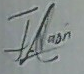 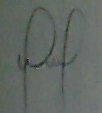              MSc. Wilmer Valle Castañeda                   Estudiante: Juan José Álvarez Vitón       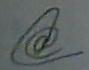 Estudiante: Claudio Camacho Calzadilla       